Warum setzen sich Christen für andere ein?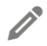 1. Erkläre, was diese Bilder aus dem Film bedeuten.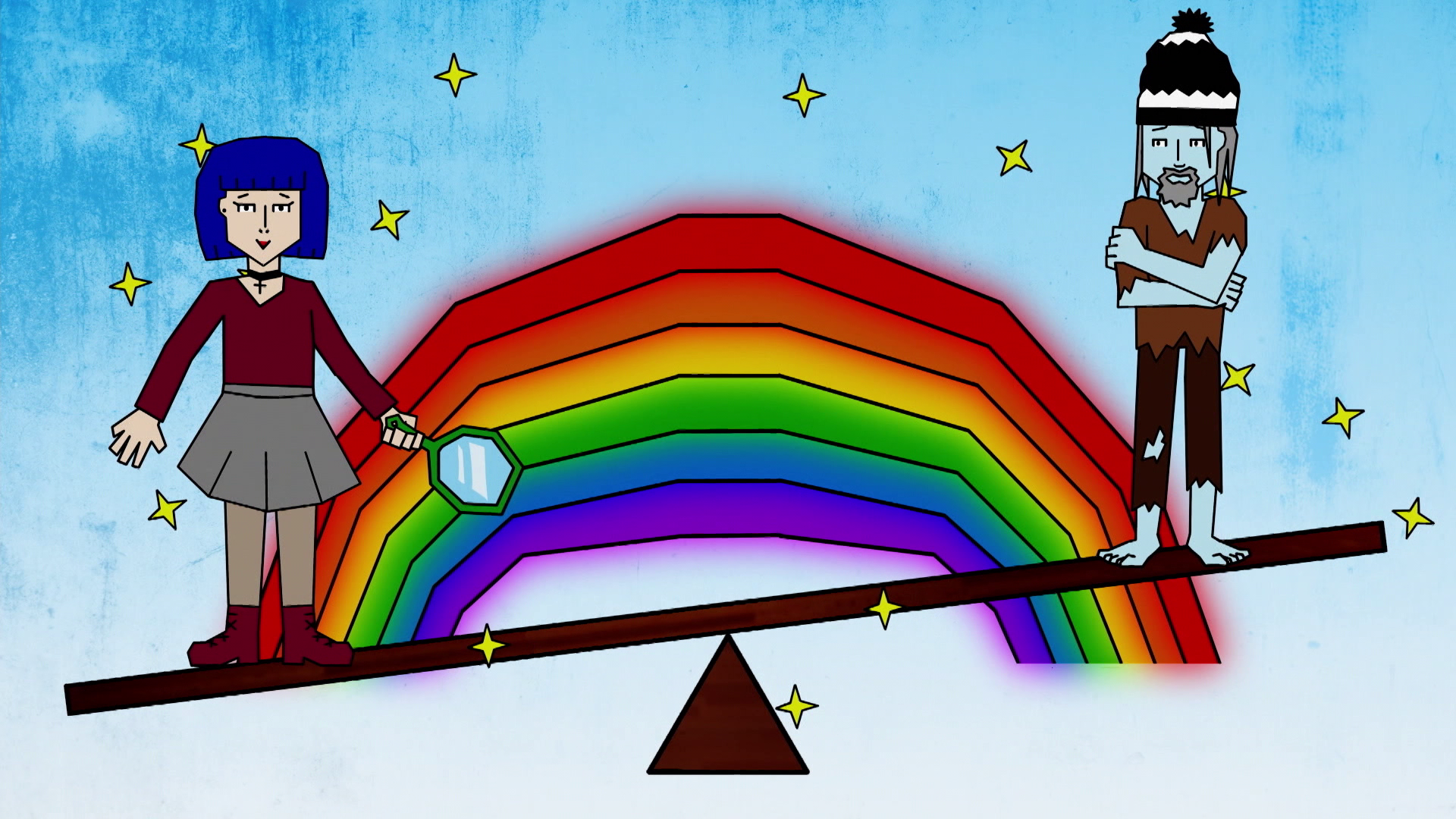 __________________________________________________________________________________________________________________________________________________________________________________________________________________________________________________________________________________________________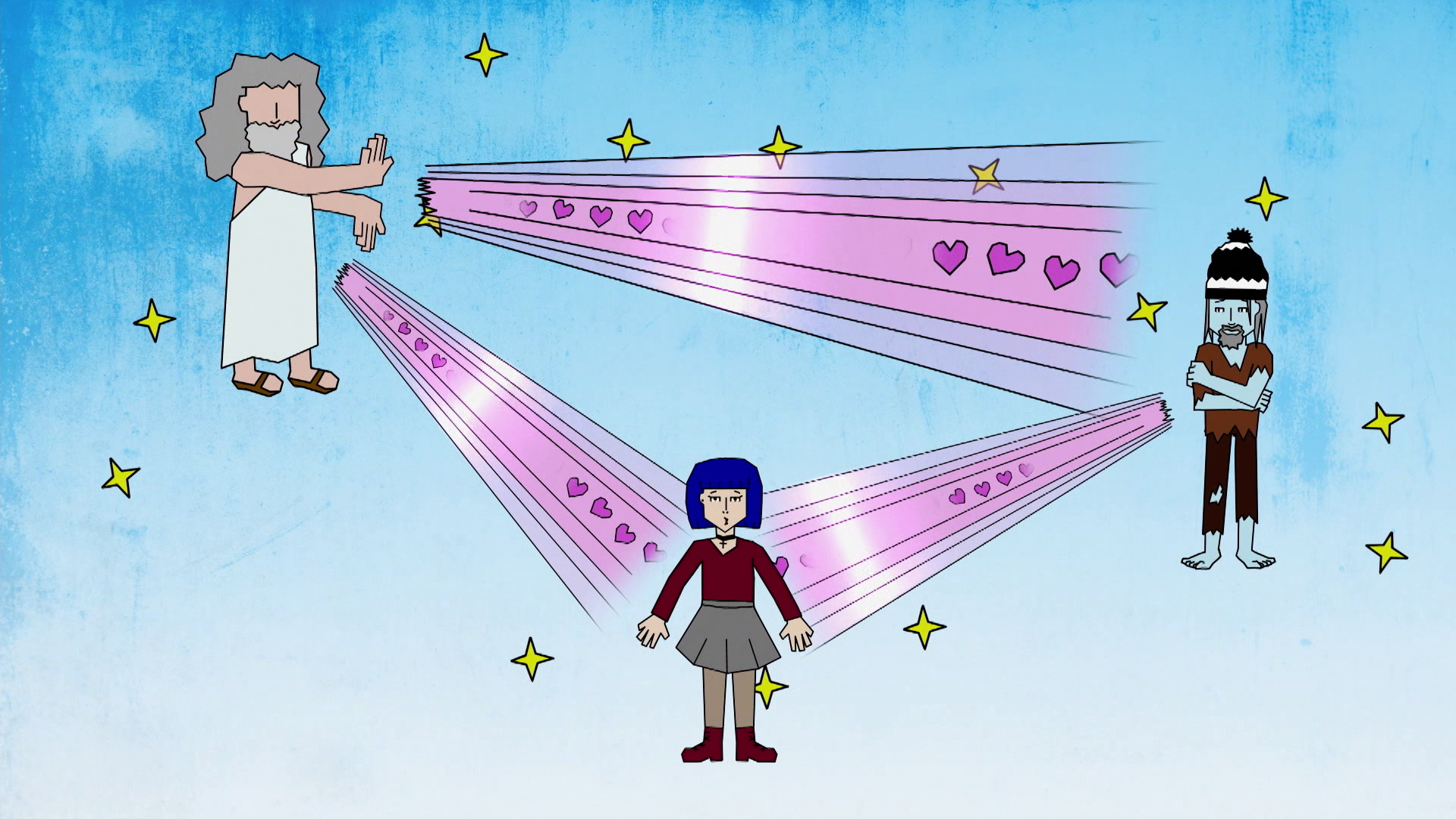 __________________________________________________________________________________________________________________________________________________________________________________________________________________________________________________________________________________________________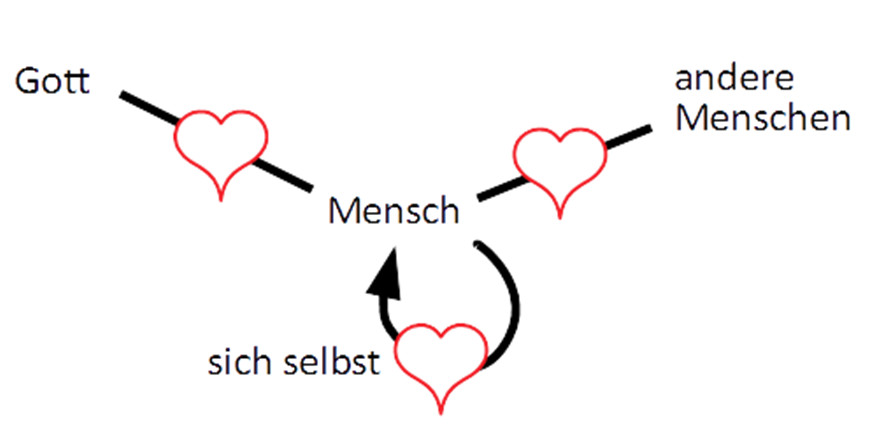 2. Im Film wird deutlich, dass Liebe von Gott zu den Menschen, zwischen den Menschen und zu sich selbst zusammenhängen. Dabei kommt es ganz auf die Reihenfolge an. a. Ergänze die fehlenden Pfeilspitzen. b. Trage in die Herzen im Schema rechts die Zahlen von 1–3 ein. 3. Wer dankbar ist, hat oft den Wunsch, selbst etwas weiterzugeben. a. Wofür kannst du dankbar sein? Lege eine Liste von sechs ganz unterschiedlichen „Dingen“ an, die du umsonst bekommen hast. _______________________________________________   _______________________________________________   _______________________________________________   _______________________________________________   _______________________________________________   _______________________________________________   b. Manche Menschen sagen: „Mir hat keiner was geschenkt. Ich musste mir alles selbst erarbeiten.“ – Schreibe auf, was man darauf erwidern könnte. Tipp: Denke an das, was die Helferinnen und der Pater im Film gesagt haben. ________________________________________________________________________________________________   ________________________________________________________________________________________________   ________________________________________________________________________________________________   ________________________________________________________________________________________________   